CHAPTERS 9-12CHAPTER 9 READ ACTS 9:1-31.True or False (write T or F in the blank):_T__	1.	Saul got letters from the high priest giving him permission to arrest any disciples of Jesus he could find._T__	2.	As Saul came near Damascus, a bright light from heaven flashed around him, and Jesus spoke to him._F__	3.	Jesus told Saul what he must do to be saved._T__	4.	The men traveling with Saul heard the voice, but did not see anyone._T__	5.	After this event Saul was blind for three days._T__	6.	Ananias was afraid to go to Saul because he knew Saul was trying to harm followers of Jesus._F__	7.	Ananias laid his hands on Saul, so he could be saved._T__	8.	After being baptized, Saul immediately began to proclaim that Jesus was the Son of God._F__	9.	Since Saul was a Jew, all the Jews listened to him and were converted._T__	10.	Some of the disciples in Jerusalem were afraid of Saul because they did not believe he was a true disciple.Multiple Choice (write the letter in the blank):_b__	11.	Jesus asked Saul why he was _____ Him.			a - worshipping	b - persecuting	c - ignoring_c__	12.	After Jesus appeared to Saul on the road to Damascus, he was _____ for three days.			a - deaf	b - crippled	c - blind_b__	13.	During this time Saul was _____.			a- eating and drinking	b - praying	c - sleeping_a__	14.	Jesus told Ananias that Saul would _____ for His name’s sake.			a - suffer	b - work	c - rejoice_a__	15.	After Saul was healed of his blindness, he was _____ in Damascus.			a - baptized	b - stoned	c - mocked_b__	16.	Saul began to prove that _____.			a - Jesus was a false prophet	b - Jesus was the Son of God	c - the Jewish leaders were right_c__	17.	Some of the Jews wanted to _____ Saul.			a - reward	b - listen to	c - kill _b__	18.	When Saul went to Jerusalem, some were afraid of him, but _____ explained his conversion to the apostles.			a - Ananias	b - Barnabas	c - Philip_a__	19.  Some in Jerusalem wanted to kill Saul, but _____ took him to Caesarea and sent him to Tarsus.			a - the brethren	b - the Jews	c - the Gentiles_b__	20.	After this time the church enjoyed _____ and continued to grow.			a - fear	b -  peace	c - rest READ ACTS 9:32-43.True or False (write T or F in the blank):_T__	1.	In Lydda Peter healed a man who had been paralyzed for eight years._T__	2.	A disciple in Joppa who did many deeds of kindness died._F__	3.	The disciples in Joppa sent two men to ask for John to come._F__	4.	Peter invited the whole town to pray for Tabitha to be raised from the dead._T__	5.	Peter stayed in Joppa with a tanner named Simon.Multiple Choice (write the letter in the blank):_c__	6.	Peter told Aeneas, “_____ heals you, get up and make your bed.”			a - the priest	b - Peter	c - Jesus Christ_c__	7.	When the people in Lydda saw Aeneas was healed, they _____.			a - were afraid	b - ran away	c - turned to the Lord_a__	8.	The name Tabitha is translated _____.			a - Dorcas	b - Mary	c - Tammy_c__	9.	Tabitha was known for her kindness and help for the _____.			a - fishermen	b - children	c - widows_c__	10.	The brethren called for Peter to _____ Dorcas.			a - heal	b - baptize	c - raiseCHAPTER 10 READ ACTS 10:1-23.True or False (write T or F in the blank):_T__	1.	Cornelius feared God and prayed to God continually._F__	2.	One of Cornelius’ servants told him to send to Joppa for Peter._T__	3.	The next day when Peter was praying, he fell into a trance._F__	4.	A ghost appeared to Peter while he was on the rooftop, because he was hungry._T__	5.	A voice from heaven told Peter to kill the many kinds of animals and eat them._T__	6.	Peter was confused because these animals were unholy and unclean to Jews._T__	7.	Peter was told these animals were cleaned by God, so he was now allowed to eat them._T__	8.	The three men from Cornelius arrived while Peter was still thinking about the vision he had seen._T__	9.	The Holy Spirit told Peter to go with the men without doubt._T__	10.	The men told Peter that Cornelius wanted him to come back to his house with them and give him a message.Multiple Choice (write the letter in the blank):_b__	11.	Cornelius was a _____.			a - Jewish leader	b - Roman centurion	c - a priest_b__	12.	Cornelius saw _____ in a vision.			a - Peter	b - an angel	c - Jesus_a__	13.	God had heard Cornelius’ _____.			a - prayers 	b - complaints	c - soldiers_c__	14.	Cornelius sent _____ to Joppa to get Peter to give him a message.			a - two men	b - five men	c - two men with a soldier_b__	15.	As Peter was on the roof, an object like a _____ came out of heaven.			a - basket	b - sheet	c - box_b__	16.	A voice told Peter _____.			a - to go to Jerusalem	b - to kill and eat the animals	c - not to touch_b__	17.	The voice from heaven came to Peter _____ times.			a - four	b - three	c - ten_c__	18.	_____ told Peter to go downstairs and go with the three men.			a - An angel	b - Cornelius	c - The Holy Spirit_b__	19.	Peter was to give Cornelius _____.			a - money	b - a message	c - the animals that came from heaven_b__	20.	Cornelius was _____ the Jews.			a - an enemy of	b - well liked by 	c - unknown READ ACTS 10:23-48.True or False (write T or F in the blank):_F__	1.	Peter went with the three men to Caesarea the following week._T__	2.	Cornelius tried to worship Peter, but Peter would not let him._T__	3.	It was against the Jewish law for Peter to visit Cornelius._T__	4.	Peter understood that the vision he had seen was showing him not to call any man unclean._T__	5.	Cornelius had his whole household together to hear what Peter had been commanded to tell them._T__	6.  	Peter told Cornelius about the life, death, and resurrection of Jesus Christ._T__	7. 	Peter and the disciples were ordered to preach that Jesus had been appointed as judge of the living and the dead._T__	8.	As Peter was speaking to Cornelius and his household, the Holy Spirit fell on them._T__	9.	These people were speaking in tongues, even though they were Gentiles._F__	10.	Peter said these people could not be baptized because they were Gentiles.Multiple Choice (write the letter in the blank):_a__	11.	_____ went with Peter to visit and speak to Cornelius.			a - Other disciples from Joppa	b - The apostles	c - Peter’s brother_c__	12.	When Cornelius fell down to worship Peter, he _____.			a - was honored	b - encouraged him	c - told him to stand up for he was just a man	_b__	13.	Peter said God had shown him that he should not _____.			a - talk to Gentiles	b - call any man unclean	c - associate with foreigners_a__	14.	Peter told Cornelius that in every nation the one who fears God and _____ is welcome to Him.			a - does what is right	b - is a Jew	c - prays_b__	15.	Peter reminded Cornelius and his household that Jesus was put to death and _____.			a - was still dead	b - raised up by God	c - His body was stolen by His disciples_b__	16.	Through the name of Jesus, believers would receive _____.			a - miracles	b - forgiveness of sins	c - great wealth_c__	17.	While Peter was still speaking to Cornelius and his household, _____ came on those who were listening.			a - a cloud	b - a rain storm	c - the Holy Spirit_c__	18.	The men who came with Peter from Joppa were _____ because the Holy Spirit came to the Gentiles also.			a - afraid	b - angry	c - amazed_c__	19.	After this Cornelius and his household were baptized with _____.			a - a cloud	b - Holy Spirit	c - water_b__ 	20.	Peter _____ them to be baptized in the name of Jesus Christ.			a - encouraged 	b - ordered	c - toldCHAPTER 11 READ ACTS 11:1-18.True or False (write T or F in the blank):_T__	1.	When Peter went back to Jerusalem, some were upset that he had eaten with uncircumcised men (Gentiles)._T__	2.	Peter explained to the people in Jerusalem how God had directed him to go teach Cornelius._T__	3.	Peter remembered the word of the Lord._T__	4.	Peter did not want to stand in God’s way._F__	5.	The believers in Jerusalem were still angry with Peter after this.Multiple Choice (write the letter in the blank):_a__	6. 	The apostles and other brethren heard that _____ had received the Word of God.			a - Gentiles	b - Jews	c - children_c__	7.	Peter explained what had happened in _____ way.			a - a jumbled	b - a confusing	c - an orderly_b__	8.   The angel had told Cornelius that Peter would speak words _____.			a - to make him angry	b - to save him	c - to condemn him_a__	9.	Peter told the people in Jerusalem that the Holy Spirit came on Cornelius just as He did on us _____.			a - at the beginning	b - every day	c - on the Sabbath_c__	10.	The brethren in Jerusalem then realized that the Gentiles had also been given _____ that leads to life.			a - prayer	b - wealth	c - repentance READ ACTS 11:19-30.True or False (write T or F in the blank):_T__	1.	The disciples had gone to Antioch to escape persecution after Stephen’s death in Jerusalem._T__	2.	Some of the disciples in Antioch began preaching to the Greeks about Jesus._F__	3.	The Greeks in Antioch refused to believe in Jesus Christ._T__	4.	Barnabas went to Antioch from Jerusalem to encourage the church there._F__	5.	Barnabas went back to Jerusalem to get Saul to help him._T__	6.	Saul and Barnabas spent a year teaching the disciples in Antioch._F__	7.	Some prophets came from Jerusalem and indicated that a severe flood would destroy the whole area._T__	8.	The disciples in Antioch decided to help the disciples in Judea by sending a contribution to them._T__	9.	Barnabas and Saul were appointed to take the money to Judea._F__	10.	Barnabas and Saul were to distribute the money to all the disciples themselves.Multiple Choice (write the letter in the blank):_a__	11.	Men from Cyrene and Cyprus taught some of the _____ about the Lord Jesus.			a - Greeks	b - Ethiopians	c - priests_b__	12.	_____ was sent to Antioch to encourage and show the grace of God to the disciples.			a - Peter	b - Barnabas	c - A priest_b__	13.	Barnabas was encouraging the disciples in Antioch to _____.			a - be generous	b - remain true to the Lord	c - go to another city_c__	14.	Barnabas left Antioch and went to _____ to look for Saul.			a - Jerusalem	b - Damascus	c - Tarsus_b__	15.	Barnabas and Saul met and studied with the church in Antioch for _____.			a - six months	b - one year	c - two years_c__	16.	The disciples were first called _____ in Antioch.			a - Catholics	b - Baptists	c - Christians_a__	17.	_____ was a prophet who went from Jerusalem to Antioch.			a - Agabus	b - Samuel	c - Judas_b__	18.	The prophets said a great _____ would come to the whole area.			a - flood	b - famine	c - earthquake_a__	19.	The disciples in Antioch decided to send _____ to the disciples in Jerusalem.			a - a contribution	b - wheat	c - donkeys_c__ 	20.	Barnabas and Saul were to take the money to the _____ of the church.			a - members	b - minister	c - eldersCHAPTER 12 READ ACTS 12:1-25.True or False (write T or F in the blank):_F__	1.	Herod the king became a believer._T__	2.	Peter was arrested again and put in jail._T__	3.	Peter was chained between two soldiers with other guards at the door._F__	4.	An earthquake hit the prison and opened the doors._T__	5.	Peter thought he was seeing a vision._T__	6.	An angel led Peter out into the street and left him there._T__	7.	Peter went to the house of Mary, the mother of John Mark._F__	8.	The servant girl who opened the door did not know who Peter was._F__	9.	The servant girl did not let Peter in because she thought he was a ghost._F__	10.	Peter told the Christians there not to tell anyone that he was out of jail._T__	11.	The guards at the jail were killed because they had let Peter escape._T__	12.	Peter went to Caesarea for a while after this._F__	13.	Herod was very angry with the people of Tyre and Sidon because they wanted peace._T__	14.	As Herod spoke the people of Caesarea said that he was a god and not a man._F__	15.	Lighting struck Herod because he did not give God the glory, but took it for himself._T__	16.	Herod was eaten by worms._T__	17.	The word of the Lord grew and multiplied at this time._T__	18.	Barnabas and Saul returned to Antioch from their mission to Jerusalem._F__	19.	Barnabas and Saul had been on vacation in Jerusalem._F__	20.	John Mark went to Caesarea with Herod.Multiple Choice (write the letter in the blank):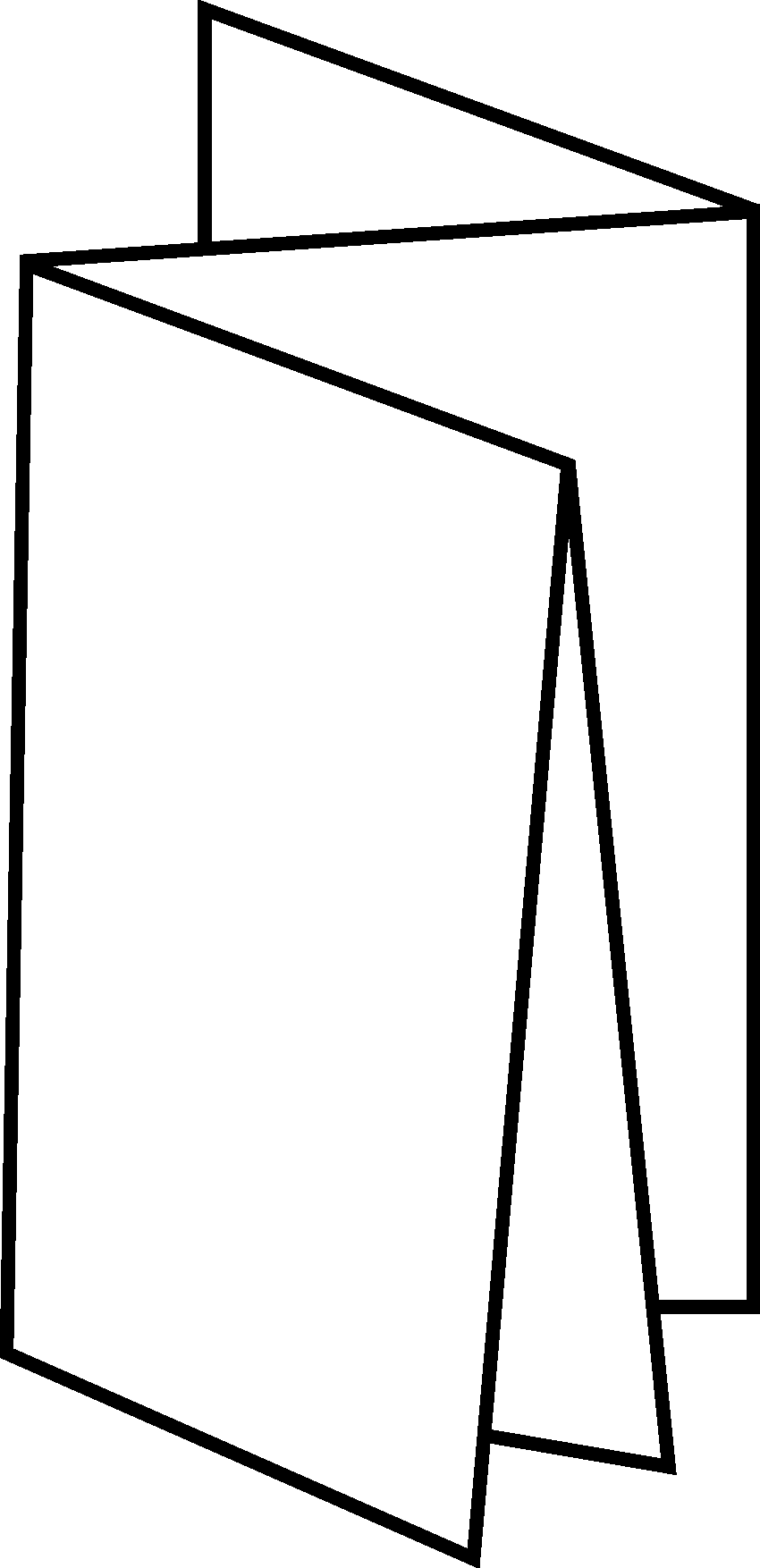 _c__	21.	Herod had _____ put to death with a sword.			a - John	b - Peter	c - James_b__	22.	_____ was put in prison during the days of Unleavened Bread.			a - John	b - Peter	c - James_c__	23.	The church was _____ for Peter while he was in jail.			a - waiting	b - singing	c - praying_b__	24.	_____ appeared in the prison and walked out with Peter.			a - Paul	b - An angel	c - Saul_b__	25.	The _____ opened by itself when Peter approached it.			a - door to Mary’s house	b - prison gate	c - gate to heaven_b__ 	26.	Peter went to Mary’s house, who was the mother of _____.			a - Peter	b - John Mark	c - Saul_a__	27.	Rhoda was _____.			a - a servant	b - Mary’s daughter	c - Peter’s wife_b__	28.	Peter told the people to tell _____ and other brethren what had happened.			a - Saul	b - James	c - Ananias_b__	29.  	_____ searched for Peter, but could not find him.			a - James	b - Herod	c - Mark_c__	30.	The people of Tyre and Sidon had won over _____, the king’s chamberlain.			a - Judas	b - Herod	c - Blastus_c__	31.	The people said that Herod’s speech was like _____.			a - the sound of a waterfall	b - a roaring lion	c - the voice of a god_c__	32.	Herod was killed because he _____.			a - was angry	b - put Peter in jail	c - did not give glory to God_c__	33.	Herod was _____.			a - struck by lightning	b - killed with a sword	c - eaten by worms_b__	34.	_____ continued to grow and multiply at this time.			a - Herod’s power	b - The Word of the Lord	c - The city of Tyre_c__	35.	Barnabas and Saul took _____ back to Antioch with them after their mission to Jerusalem.			a - James	b - Herod	c - John MarkName: ___________________________ Address: __________________________ City: _______________ State: ____ ZIP: ________Four Lakes Church of Christ  302 Acewood Boulevard  Madison, WI 53714-2511  www.fourlakescoc.org  fourlakeschurch@gmail.com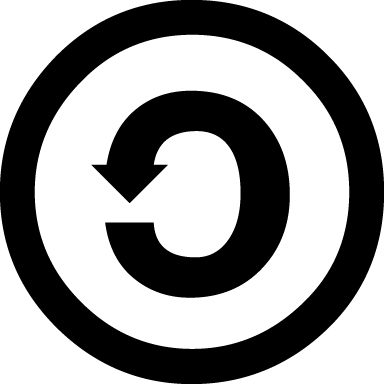 Licensed under ShareAlike 4.0 (http://creativecommons.org/licenses/by-sa/4.0/). Basically, feel free to adapt and redistribute this work, but do not put a restrictive license on it.